3.06 күні таңғы жаттығудан кейін оқушылармен бірге топта «Балалар еңбегін пайдалану» тақырыбында дебат болды. Топта балалар әр түрлі пікір айтып, тақырыпты жан-жақты талдады. Өз ойларымен бөлісіп, постер жасадық және ортаға салып ой бөлістік. Сонан кейін, бейнежазба көрсетілді. Осы тақырып бойынша далада асфальтқа «Менің бақытты балалық шағым» тақырыбына суреттер салдық. Бүгінгі күн қызыққа толы, әрі өте пайдалы мәліметтерге толы болды.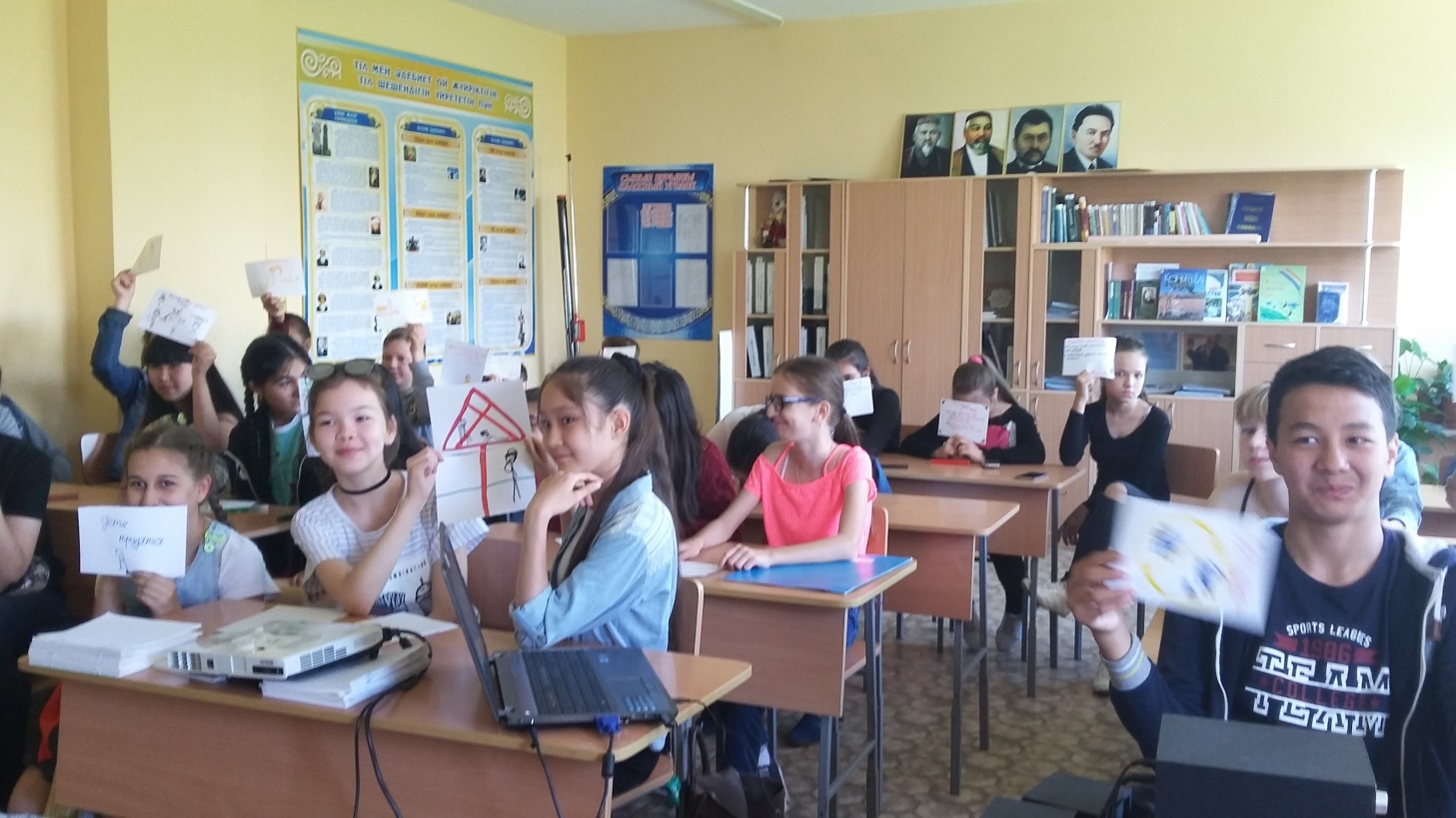 